信丰县2022年公开选调城区公办幼儿园、嘉定镇幼儿园教师报名二维码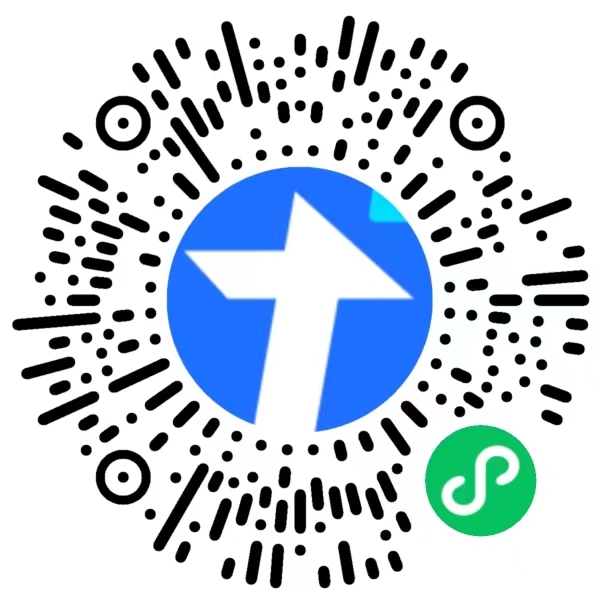 